МДОУ «Детский сад №95»Консультация для родителей по теме: «Женский день»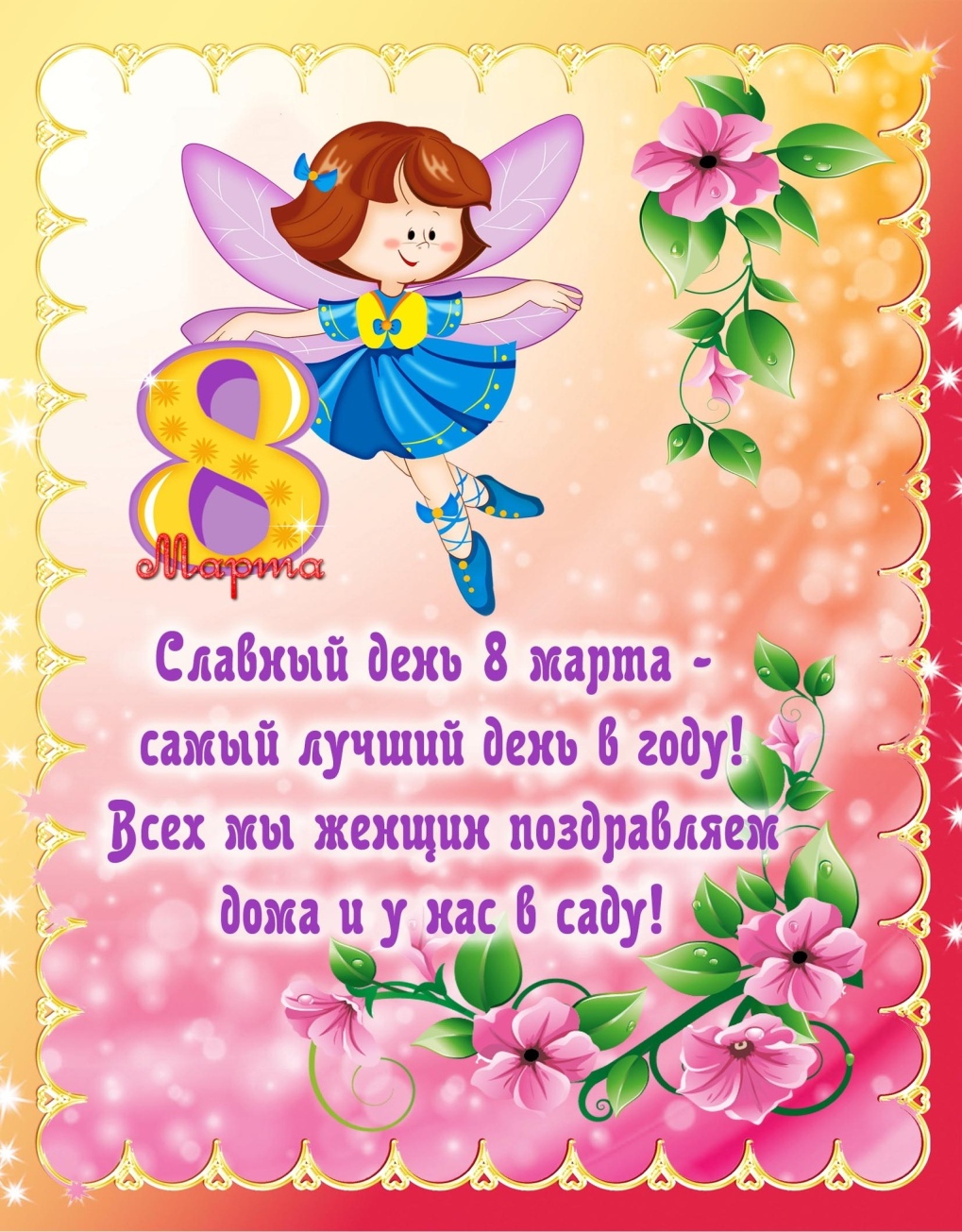 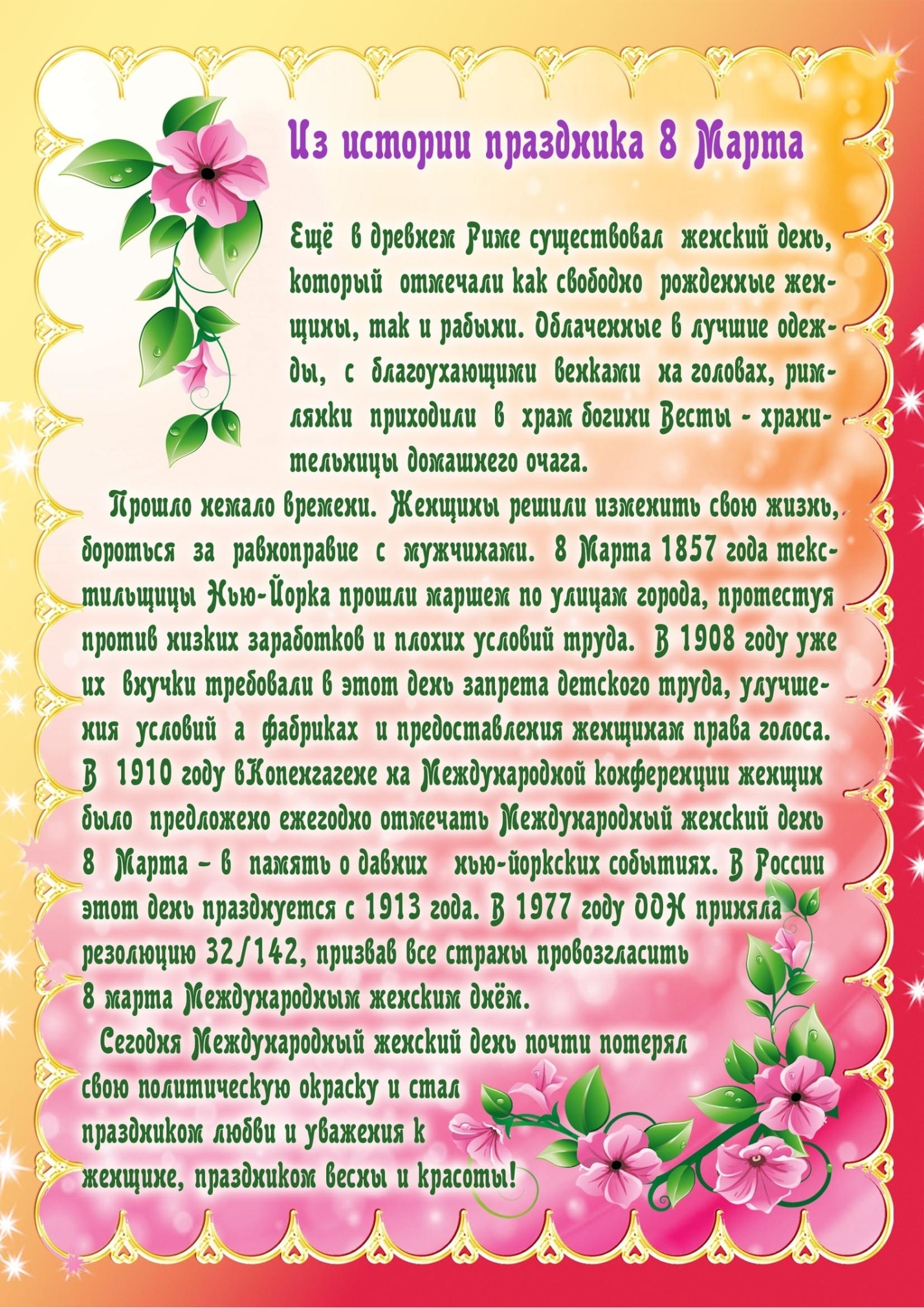 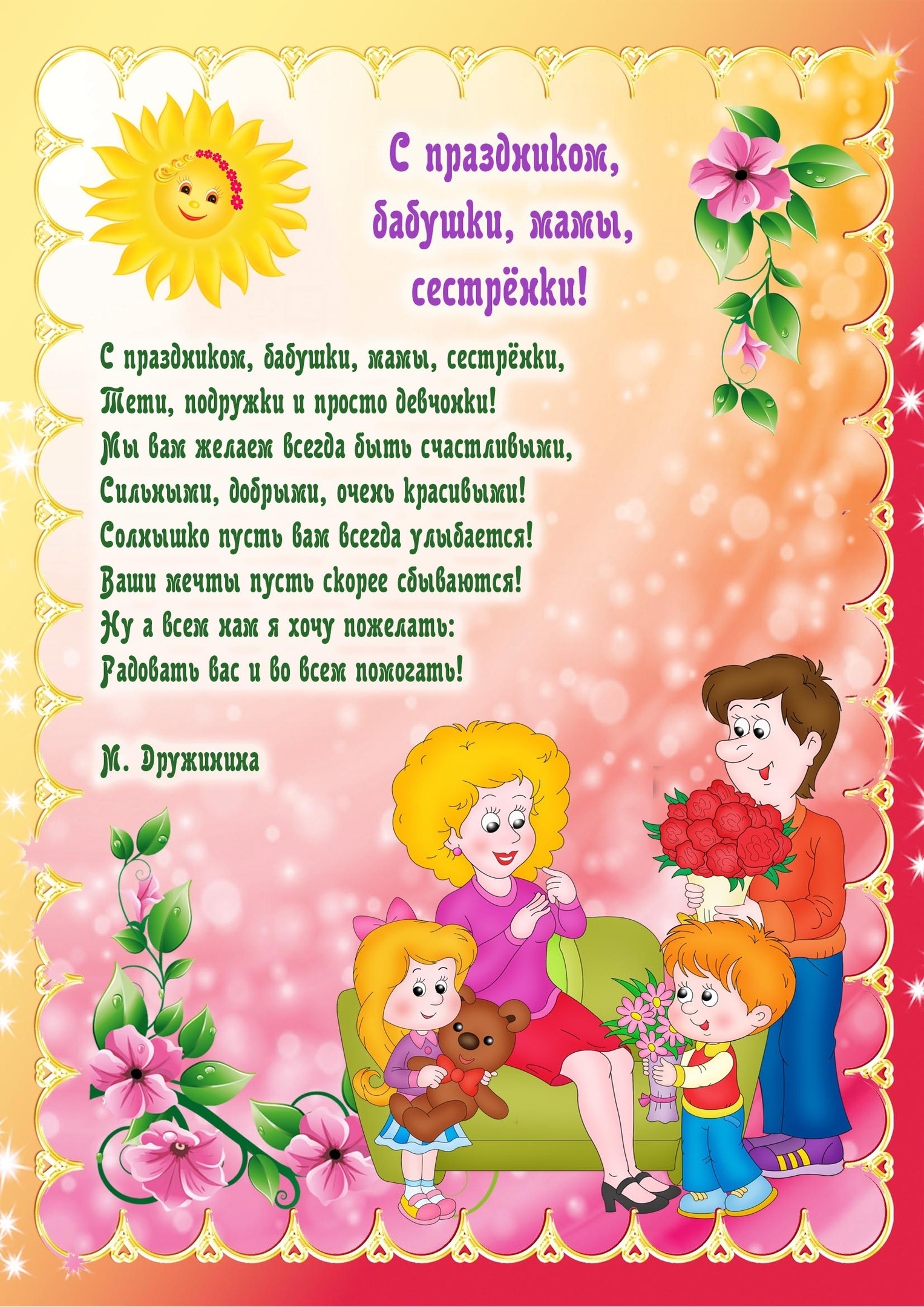 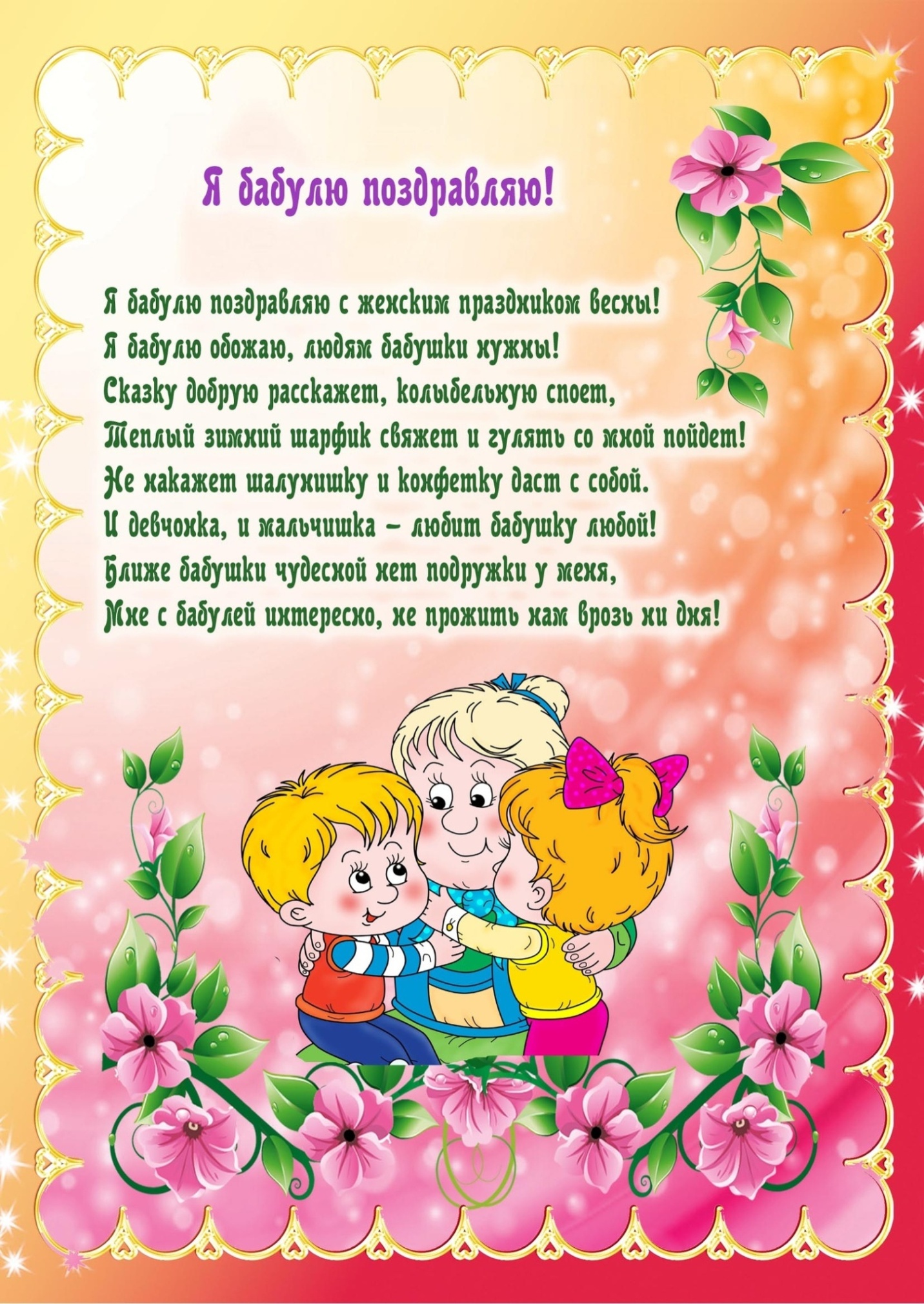 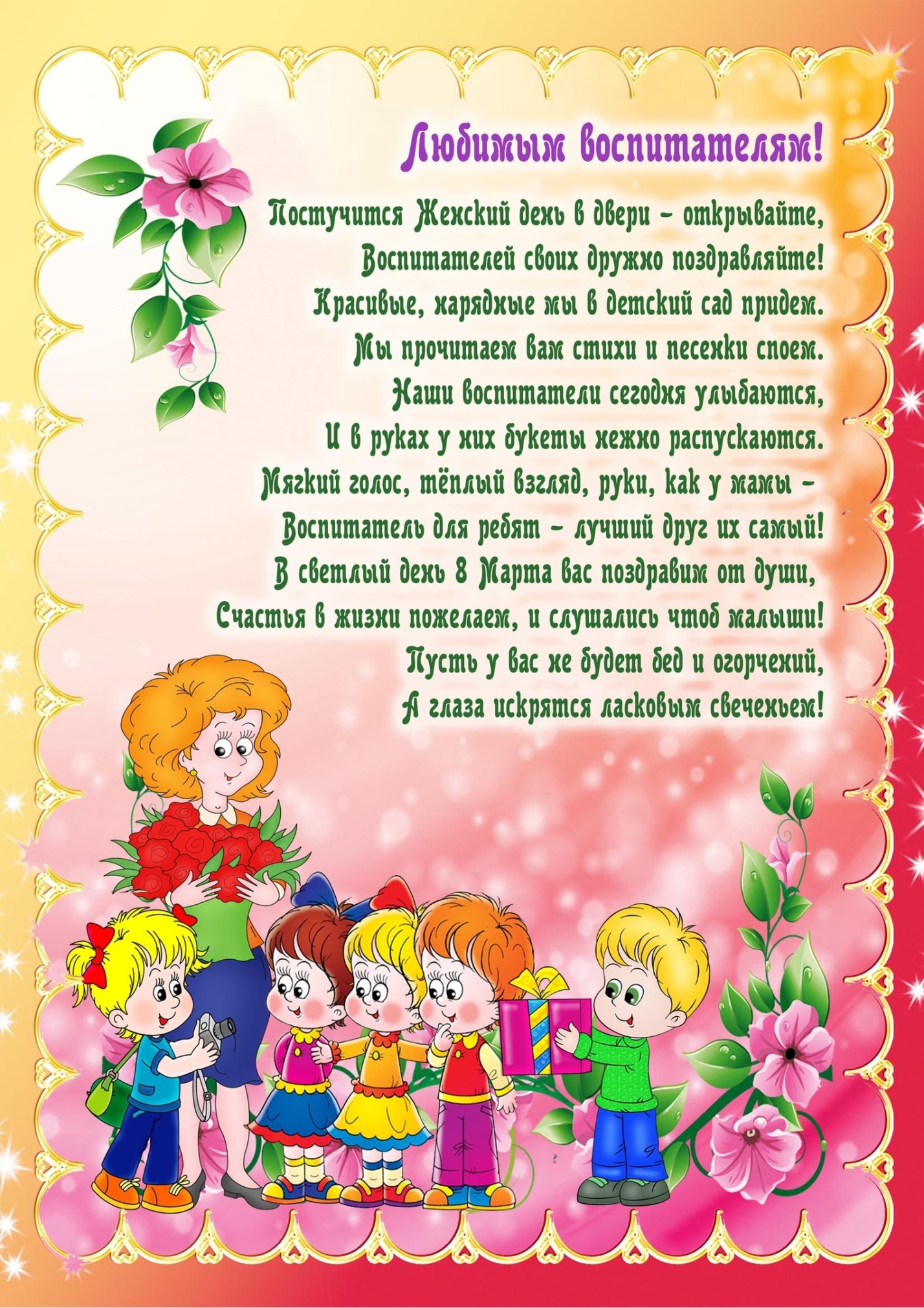 ПодготовилаНовикова В. Л.Воспитатель МДОУ «Детский сад № 95»По материалам интернет – ресурсовЯрославль 2024